Getting Your Poster Started in Power PointOpen A1 Academic Poster template.Add your title and subheadings (use the pro-forma or copy and paste from a document). Change font colour/ size – home menu. 


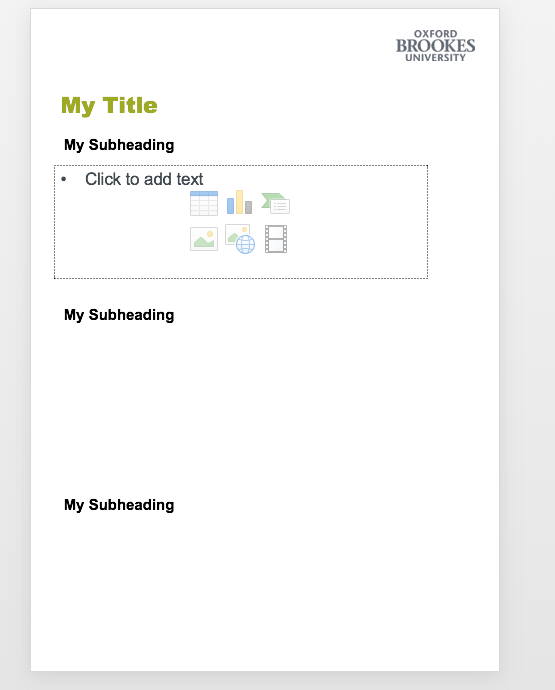 Change background colour– design menu (far right) - format background (in drop down menu choose solid fill, choose colour etc).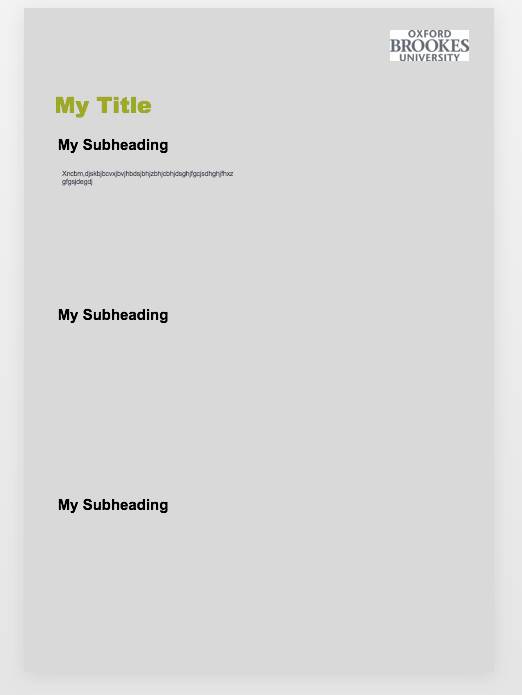 Add text boxes – Insert - text box, (or copy and paste multiple text boxes from pro forma).
Give boxes a colour – Far right of home menu – Shape fill. 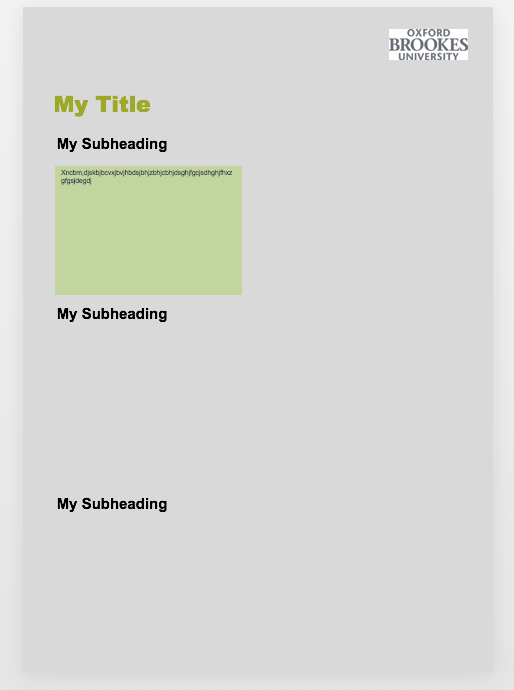 Add photos – Insert menu - picture symbol. Find images in file or browse and save. Move image to poster and resize (or copy and paste).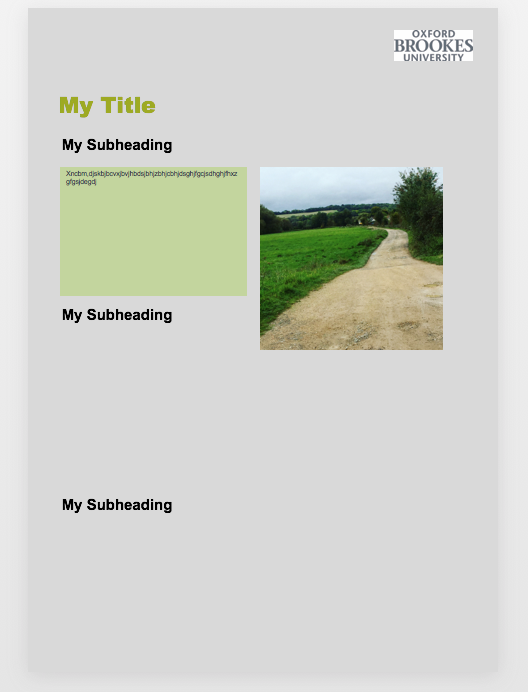 Add graphs and charts – Choose a chart format in PowerPoint – insert menu – chart. Right click on chart to change colours, values etc. Import or copy and paste files or charts from Excel or other folders– insert menu - object. 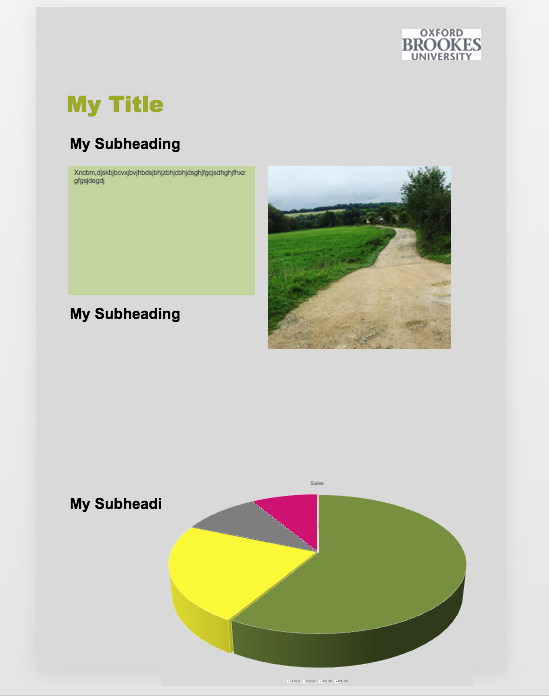 Once you have all your essential elements move them around, change colours and resize elements to create a balanced layout.Save as a power point document. For printing – save as a high-resolution PDF.  Follow instructions on Brookes Print website – Wide Format (A1) Call them if you are unsure. 